+T.C.ETİMESGUT  KAYMAKAMLIĞI İlçe Milli Eğitim MüdürlüğüŞEHİT MUSTAFA SOLAK ANAOKULU2019-2023 STRATEJİK PLANI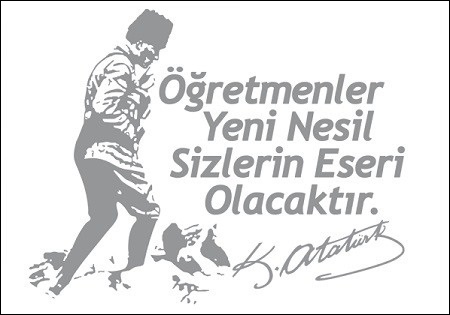 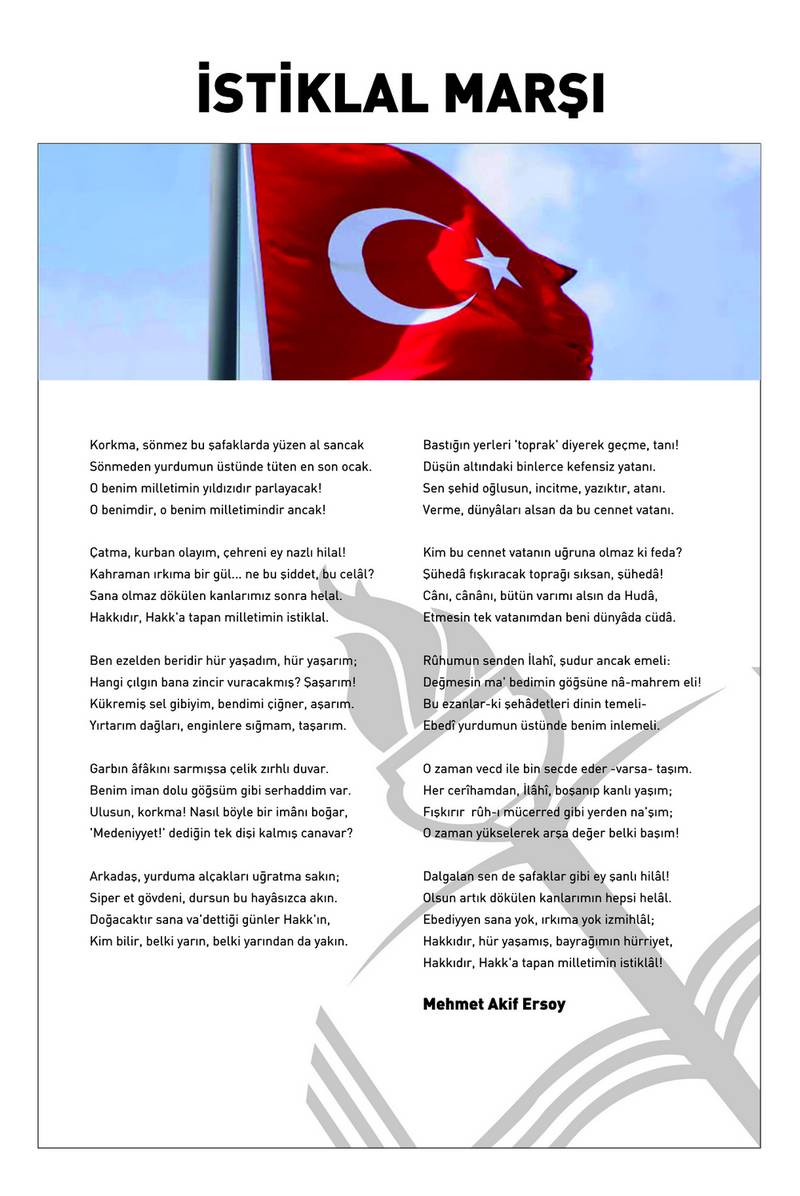 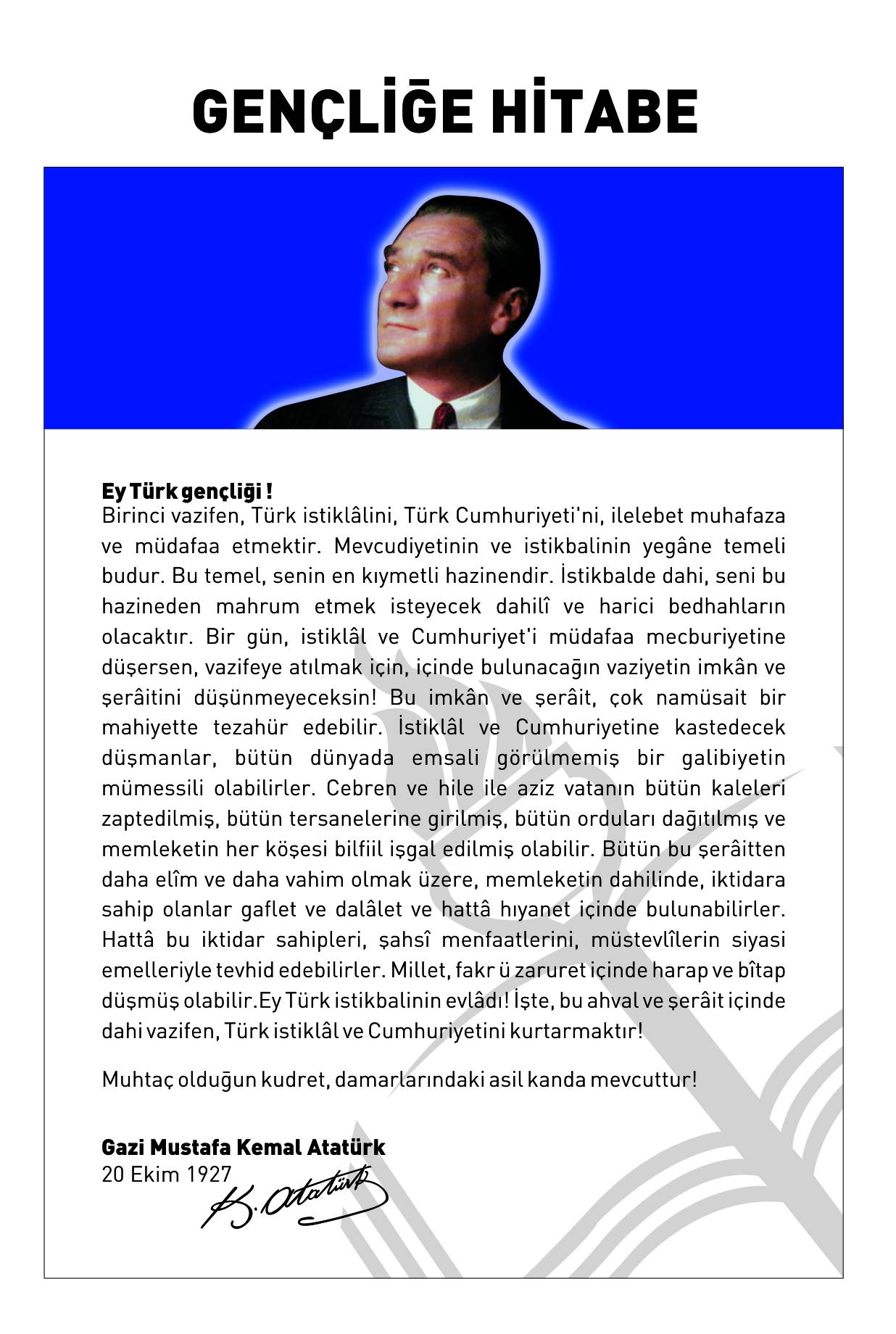 SUNUŞEğitime ilk adımların atıldığı kurumumuzda; ülkemizin geleceğinden sorumlu, değerlerini ön planda tutan, gelişmeye ve pozitif bilimlere açık öğrenciler yetiştirmeyi hedeflemekteyiz.            Kurumumuzda çocukların eğlenerek öğrendikleri, keşfederek farkındalık oluşturdukları, bireysel özelliklerine özen gösterilen bir eğitim felsefesi uygulamaya çalışmaktayız. Özgürlükler içinde belli sınırlar çizerek öğrenmelerine katkı sağlamaktayız.           Kurumumuzun çok amaçlı salonunun inşa edilmesi ile oyun hareket alanımız oluştu, paydaşlarımızla toplantılarımızı daha verimli bir şekilde yapmaktayız. Eğitimcileri olarak bilgi birikimimizi hizmetiçi eğitimlerle destekleyerek daha donanımlı hale gelmeye çalışmaktayız.	Kurum kimliği oluşturmak, olumlu kurum iklimi yaratmak için ekip ruhunun gerekliliği tartışılamaz. Kurumlarımızın gelişmesi ve kurumsallaşması da öz değerlendirme çalışmalarına bağlıdır. İşte bu sebeple gelişimin sürekli ve bir plan doğrultusunda olması da stratejik planı gerekli kılmaktadır. Kurumumuz bu yöndeki çalışmalarını tam kadroyla daha da ileriye götürmeye kararlıdır.2019-2023 Eğitim-Öğretim yılını kapsayan bu planımızda emeği geçen tüm ekip çalışanlarına ve ilçe ARGE grubundaki arkadaşlarımıza teşekkürü bir borç biliriz.                                                                                                                              Funda ÜNAL                                                                                                                             Okul MüdürüSUNUŞ………………………………………………………………………………………5İÇİNDEKİLER……………………………………………………………………………..6BÖLÜM I: GİRİŞ VE PLAN HAZIRLIK SÜRECİ……………………………………..7BÖLÜM II: DURUM ANALİZİ…………………………………………………………..8	OKULUN KISA TANITIMI……………………………...…………………………9	OKULUN MEVCUT DURUMU: TEMEL İSTATİSTİKLER……………………..9	PAYDAŞ ANALİZİ………………………………………………………………..13	GZFT (GÜÇLÜ, ZAYIF, FIRSAT, TEHDİT) ANALİZİ……….....………………15	GELİŞİM VE SORUN ALANLARI……………………………………………….18BÖLÜM III. MİSYON, VİZYON VE TEMEL DEĞERLER………………………….20	MİSYONUMUZ…………………………………………………………………....20	VİZYONUMUZ……………………………………………………………………20	TEMEL DEĞERLERİMİZ………………………………………………………...21BÖLÜM IV. AMAÇ, HEDEF VE EYLEMLER……………………………………….22	TEMA I: EĞİTİM VE ÖĞRETİME ERİŞİM……………………………………..22	TEMA II: EĞİTİM VE ÖĞRETİMDE KALİTENİN ARTIRILMASI…………...24	TEMA III: KURUMSAL KAPASİTE…………………………………………….28BÖLÜM V: MALİYETLENDİRME……………………………………………………37BÖLÜM VI : İZLEME VE DEĞERLENDİRME ……………………………………..38          2019-2023 dönemi stratejik plan hazırlanması süreci Üst Kurul ve Stratejik Plan Ekibinin oluşturulması ile başlamıştır. Ekip tarafından oluşturulan çalışma takvimi kapsamında ilk aşamada durum analizi çalışmaları yapılmış ve durum analizi aşamasında paydaşlarımızın plan sürecine aktif katılımını sağlamak üzere paydaş anketi, toplantı ve görüşmeler yapılmıştır. Durum analizinin ardından geleceğe yönelim bölümüne geçilerek okulumuzun amaç, hedef, gösterge ve eylemleri belirlenmiştir. Çalışmaları yürüten ekip ve kurul bilgileri altta verilmiştir.STRATEJİK PLAN ÜST KURULUTablo 1 Şehit Mustafa Solak Anaokulu Stratejik Planlama Üst Kurulu         STRATEJİK PLANLAMA EKİBİ Tablo 2 Şehit Mustafa Solak Anaokulu Stratejik Planlama  Ekibi                      Durum analizi bölümünde okulumuzun mevcut durumu ortaya konularak neredeyiz sorusuna yanıt bulunmaya çalışılmıştır. Bu kapsamda okulumuzun kısa tanıtımı, okul künyesi ve temel istatistikleri, paydaş analizi ve görüşleri ile okulumuzun Güçlü Zayıf Fırsat ve Tehditlerinin (GZFT) ele alındığı analize yer verilmiştir.Okulun Kısa TanıtımıMilli Eğitim Bakanlığına bağlı, bağımsız anaokulu olarak Ankara İli Etimesgut İlçesinde 36 ila 66 aylık çocuklarımıza okul öncesi eğitim hizmeti vermek amacı ile 2007 Eylül ayında Etimesgut / Elvankent‘ te  eğitim-öğretime açılmıştır.Şehit Mustafa Solak Anaokulunda yapılan eğitim öğretim etkinliklerimiz sosyal-duygusal, bilişsel-dil, fiziksel, motor alanlarda çocukların gelişimlerini destekleyici yönde olup serbest zaman, Türkçe, sanat, fen ve matematik, oyun ve hareket, okuma yazmaya hazırlık çalışmaları, drama, derslerinin bulunduğu programlarından oluşmaktadır. Okulun bulunduğu çevrenin sosyo–ekonomik kültürel düzeyinin okulumuzun amaçlarını gerçekleştirmede ve okulumuzun gelişimi açısından yeterli olmasına rağmen fiziksel olarak derslik ve diğer alanlarının yetersiz oluşu bulunduğumuz bölgede daha çok sayıda öğrenciye hizmet vermemizde engel teşkil etmektedir. Standart çok katlı okul öncesi eğitim alanlarının tamamına sahip olan bir bina eğitim-öğretim hizmetlerimizin kantite ve kalitesini artıracaktır.          Eğitim öğretimde proje tabanlı eğitimi uygulamaktayız bu sebeple öğretmenlerimiz öğrenci ve ailelerimiz ile etkileşim içinde bu proje çalışmaları yapılarak geliştirilmektedir.Okulumuz Eko-Okullar Programı dahilinde Yeşil Bayrak Ödülü, Beslenme Dostu Okul Projesi kapsamında Beslenme Dostu Okul Sertifikası ve  İl Milli Eğitim Müdürlüğü ve Halk Sağlığı Müdürlüğü Protokolü kapsamında Beyaz Bayrak Sertifikası almıştır. Minik Tema Projeleri de düzenli olarak uygulanmaktadır.Okulumuzun güvenlik sistemi kurulmuş olup 7 kamera ile sürekli kayıt altındadır.2018-2019 Eğitim-Öğretim yılında 78 kız,  89 erkek öğrenci olmak üzere toplam 167 öğrencimiz, 1 okul müdürü, 1 müdür yardımcısı, 8 öğretmen, 1 memur, 1 güvenlik görevlisi, 3 yardımcı personel ve 1 hizmetli  çalışmalarına devam etmektedir.Okulun Mevcut Durumu: Temel İstatistiklerOkul KünyesiOkulumuzun temel girdilerine ilişkin bilgiler altta yer alan okul künyesine ilişkin tabloda yer almaktadır.Temel Bilgiler Tablosu- Okul Künyesi Tablo 3 Okul KünyesiÇalışan BilgileriOkulumuzun çalışanlarına ilişkin bilgiler altta yer alan tabloda belirtilmiştir.Çalışan Bilgileri TablosuTablo 4 Çalışan BilgileriOkulumuz Bina ve Alanları	Okulumuzun binası ile açık ve kapalı alanlarına ilişkin temel bilgiler altta yer almaktadır.Tablo 5 Okul Bina ve AlanlarıSınıf ve Öğrenci Bilgileri	Okulumuzda yer alan sınıfların öğrenci sayıları alttaki tabloda verilmiştir.Tablo 6 Sınıf ve Öğrenci BilgileriDonanım ve Teknolojik KaynaklarımızTeknolojik kaynaklar başta olmak üzere okulumuzda bulunan çalışır durumdaki donanım malzemesine ilişkin bilgiye alttaki tabloda yer verilmiştir.Teknolojik Kaynaklar TablosuTablo 7 Teknolojik KaynaklarGelir ve Gider BilgisiOkulumuzun genel bütçe ödenekleri, okul aile birliği gelirleri ve diğer katkılar da dâhil olmak üzere gelir ve giderlerine ilişkin son iki yıl gerçekleşme bilgileri alttaki tabloda verilmiştir.Tablo 8 Gelir Gider BilgileriPAYDAŞ ANALİZİKurumumuzun temel paydaşları öğrenci, veli ve öğretmen olmakla birlikte eğitimin dışsal etkisi nedeniyle okul çevresinde etkileşim içinde olunan geniş bir paydaş kitlesi bulunmaktadır. Paydaşlarımızın görüşleri anket, toplantı, elektronik ortamda iletilen öneriler de dâhil olmak üzere çeşitli yöntemlerle sürekli olarak alınmaktadır.Paydaş anketlerine ilişkin ortaya çıkan temel sonuçlara altta yer verilmiştir:Öğretmen Anketi Sonuçları:Okulumuzdaki öğretmenlere “Öğretmen Görüş ve Değerlendirmeleri” anketi uygulanmış olup bütün öğretmenlerin ankete katılımı sağlanmıştır. Anket sonuçları değerlendirilirken  katılma dereceleri; kesinlikle katılıyorum (5), katılıyorum ( 4), kararsızım ( 3), kısmen katılıyorum (2), katılmıyorum (1) olarak puanlandırılmıştır.Tablo 9 Öğretmen Anket SonuçlarıAnket sonuçlarına göre okulumuzun teknik araç ve gereçler ile sadece öğretmenlerin kullanımına tahsis edilen alanların iyileştirmeye açık alanlar olduğu görülmüştür. Veli Anketi Sonuçları:Okulumuz velilerine (161 veli) “Veli Görüş ve Değerlendirmeleri” anketi gönderilmiş olup 66 velinin anket dönüşü sağlanmıştır. Anket sonuçları değerlendirilirken katılma dereceleri; kesinlikle katılıyorum (5), katılıyorum ( 4), kararsızım ( 3), kısmen katılıyorum (2), katılmıyorum (1) olarak puanlandırılmıştır.Tablo 10 Veli Anket SonuçlarıAnket sonuçlarına göre rehberlik hizmetleri ve E-Okul Veli Bilgilendirme Sistemi ile okul internet sitesi alanlarının iyileştirmeye açık alanlar olduğu görülmüştür.               GZFT (GÜÇLÜ, ZAYIF, FIRSAT, TEHDİT) ANALİZİOkulumuzun temel istatistiklerinde verilen okul künyesi, çalışan bilgileri, bina bilgileri, teknolojik kaynak bilgileri ve gelir gider bilgileri ile paydaş anketleri sonucunda ortaya çıkan sorun ve gelişime açık alanlar iç ve dış faktör olarak değerlendirilerek GZFT tablosunda belirtilmiştir. Dolayısıyla olguyu belirten istatistikler ile algıyı ölçen anketlerden çıkan sonuçlar tek bir analizde birleştirilmiştir.Kurumun güçlü ve zayıf yönleri donanım, malzeme, çalışan, iş yapma becerisi, kurumsal iletişim gibi çok çeşitli alanlarda kendisinden kaynaklı olan güçlülükleri ve zayıflıkları ifade etmektedir ve ayrımda temel olarak okul müdürü/müdürlüğü kapsamından bakılarak iç faktör ve dış faktör ayrımı yapılmıştır. İçsel Faktörler:Dışsal Faktörler:GELİŞİM VE SORUN ALANLARIGelişim ve sorun alanları analizi ile GZFT analizi sonucunda ortaya çıkan sonuçların planın geleceğe yönelim bölümü ile ilişkilendirilmesi ve buradan hareketle hedef, gösterge ve eylemlerin belirlenmesi sağlanmaktadır. Gelişim ve sorun alanları ayrımında eğitim ve öğretim faaliyetlerine ilişkin üç temel tema olan Eğitime Erişim, Eğitimde Kalite ve Kurumsal Kapasite kullanılmıştır. Eğitime erişim, öğrencinin eğitim faaliyetine erişmesi ve tamamlamasına ilişkin süreçleri; Eğitimde kalite, öğrencinin akademik başarısı, sosyal ve bilişsel gelişimi ve istihdamı da dâhil olmak üzere eğitim ve öğretim sürecinin hayata hazırlama evresini; Kurumsal kapasite ise kurumsal yapı, kurum kültürü, donanım, bina gibi eğitim ve öğretim sürecine destek mahiyetinde olan kapasiteyi belirtmektedir.Okul Müdürlüğümüzün misyon, vizyon, temel ilke ve değerlerinin oluşturulması kapsamında öğretmenlerimiz, velilerimiz, çalışanlarımız ve diğer paydaşlarımızdan alınan görüşler sonucunda stratejik plan hazırlama ekibi tarafından oluşturulan Misyon, Vizyon, Temel Değerler; okulumuz üst kurulana sunulmuş ve üst kurul tarafından onaylanmıştır.MİSYONUMUZVİZYONUMUZTEMEL DEĞERLERİMİZOkul çalışanları olarak;1- Tüm diyaloglarımızda güçlü ve etkili iletişime önem veririz.2- İnsan ilişkilerimizde sevgi, saygı ve hoşgörüye önem veririz.3-Çalışanların beklenti, duygu ve düşüncelerine değer verir, birlik ve beraberlik içerisinde çalışırız.4- Çalışmalarımızda objektiflik ilkesini göz önüne alırız.5- Eğitim-öğretim etkinliklerimizi, bilimsel gelişmelerin ve bilimsel kuramların ışığında ve milli eğitim mevzuatına uygun bir şekilde düzenleriz.6- Her çocuğun bireysel olduğu ve farklı özelliklere sahip olduğunu göz önünde bulundururuz. 7-  Eğitim için özveride bulunur, eğitime her türlü desteği veririz.8-  Topluma ve doğaya karşı saygılıyız.9-  Eğitimde özgür düşünceyi ve yüksek iletişim becerilerini kullanmayı hedef ediniriz.10-Tüm uygulamalarımızda önerileri, eleştirileri, geribildirimleri saygıyla dinleyerek yeni çalışmalara yön veririz.11-Uyguladığımız eğitim programlarında etkin aile katılımını önemser ve çalışmalarımızda yer veririz.STRATEJİK AMAÇ 1Kayıt bölgemizde yer alan çocukların okullaşma oranlarını artıran, öğrencilerin uyum ve devamsızlık sorunlarını gideren etkin bir yönetim yapısı kurulacaktır.  Stratejik Hedef 1.1.Kayıt bölgemizde yer alan çocukların okullaşma oranları artırılacak ve öğrencilerin uyum ve devamsızlık sorunları da giderilecektir.Performans Göstergeleri    EylemlerSTRATEJİK AMAÇ 2Öğrencilerimizin gelişmiş dünyaya uyum sağlayacak şekilde donanımlı bireyler olabilmesi için eğitim ve öğretimde kalite artırılacaktır.Stratejik Hedef 2.1. Öğrenme kazanımlarını takip eden ve velileri de sürece dâhil eden bir yönetim anlayışı ile öğrencilerimizin akademik başarıları ve sosyal faaliyetlere etkin katılımı artırılacaktır.Performans Göstergeleri EylemlerStratejik Hedef 2.2.  Etkin bir rehberlik anlayışıyla, öğrencilerimizi ilgi ve becerileriyle orantılı bir şekilde üst öğrenime veya istihdama hazır hale getiren daha kaliteli bir kurum yapısına geçilecektir.Performans Göstergeleri EylemlerSTRATEJİK AMAÇ 3.Eğitim ve öğretim faaliyetlerinin daha nitelikli olarak verilebilmesi için okulumuzun kurumsal kapasitesi güçlendirilecektir. Stratejik Hedef 3.1.Bakanlık hizmetlerinin etkin sunumunu sağlamak üzere insan kaynaklarının yapısını ve niteliğini geliştirmek.Performans Göstergeleri EylemlerStratejik Hedef 3.2Plan dönemi sonuna kadar, belirlenen kurum standartlarına uygun eğitim ortamlarını tesis etmek ve etkin, verimli bir mali yönetim yapısı oluşturmak.Performans Göstergeleri EylemlerStratejik Hedef  3.3Plan dönemi sonuna kadar etkin bir izleme ve değerlendirme sistemiyle desteklenen, bürokrasinin azaltıldığı, çoğulcu, katılımcı, şeffaf, hesap verebilir sahip bir yönetim ve organizasyon yapısını oluşturmak.Performans Göstergeleri EylemlerStratejik Hedef 3.4Plan dönemi sonuna kadar etkin bir bilgi yönetimi sistemi oluşturmak ve OKUL/KURUM hizmetlerinin sunumunda enformasyon teknolojilerinin etkinliğini artırmak.Performans Göstergeleri Eylemler2019-2023 Stratejik Planı Faaliyet/Proje Maliyetlendirme TablosuTablo 11 Maliyetlendirme TablosuTahmini MaliyetlerTablo 12 Tahmini MaliyetlerBÖLÜM VI : İZLEME VE DEĞERLENDİRME                 Hazırladığımız stratejik planı altı aylık periyodlar dahilinde izlenmesine karar verildi. Her eğitim öğretim dönemi sonunda stratejik planımızı ekip ruhuyla izlenip değerlendirilmesine karar verildi.                                                  İÇİNDEKİLER                  BÖLÜM I: GİRİŞ VE PLAN HAZIRLIK SÜRECİADI SOYADIÜNVANIFunda ÜnalOkul MüdürüNazlı YAVUZÖğretmenAslı Arslan ÖZSOYÖğretmenHakkı OCAKCIOkul Aile Birliği Bşk.Hacı Serhan TAŞYönetim Kurulu ÜyesiADI-SOYADIÜNVANIHavva SÖYLEMEZMüdür YardımcısıNurşen KARAMANÖğretmenGülsevihan AKKAYAÖğretmenİsminaz KARADAĞÖğretmenSibel ŞAHİNÖğretmenDilek GÖKALPÖğretmenÖzlem ŞENOLÖğretmenAslı BELEKVeli                                   BÖLÜM II: DURUM ANALİZİİli: Ankara İli: Ankara İli: Ankara İli: Ankara İlçesi: Etimesgutİlçesi: Etimesgutİlçesi: Etimesgutİlçesi: EtimesgutAdres:  Topçu Mah. 1464. Cad. Bahçeli Sok. No:75 Etimesgut/ANKARA  Topçu Mah. 1464. Cad. Bahçeli Sok. No:75 Etimesgut/ANKARA  Topçu Mah. 1464. Cad. Bahçeli Sok. No:75 Etimesgut/ANKARA Coğrafi Konum (link):Coğrafi Konum (link):WJX6+6R AnkaraWJX6+6R AnkaraTelefon Numarası: 0312 261 72 740312 261 72 740312 261 72 74Faks Numarası:Faks Numarası:0312 260 63 470312 260 63 47e- Posta Adresi:966293@gmail.com966293@gmail.com966293@gmail.comWeb sayfası adresi:Web sayfası adresi:www.etimesgutgulanaokulu.meb.k12.trwww.etimesgutgulanaokulu.meb.k12.trKurum Kodu:966293966293966293Öğretim Şekli:Öğretim Şekli:İkiliİkiliOkulun Hizmete Giriş Tarihi : 2007Okulun Hizmete Giriş Tarihi : 2007Okulun Hizmete Giriş Tarihi : 2007Okulun Hizmete Giriş Tarihi : 2007Toplam Çalışan Sayısı Toplam Çalışan Sayısı 1616Öğrenci Sayısı:Kız7878Öğretmen SayısıKadın88Öğrenci Sayısı:Erkek8989Öğretmen SayısıErkek00Öğrenci Sayısı:Toplam167167Öğretmen SayısıToplam88Derslik Başına Düşen Öğrenci SayısıDerslik Başına Düşen Öğrenci SayısıDerslik Başına Düşen Öğrenci Sayısı:42Şube Başına Düşen Öğrenci SayısıŞube Başına Düşen Öğrenci SayısıŞube Başına Düşen Öğrenci Sayısı:21Öğretmen Başına Düşen Öğrenci SayısıÖğretmen Başına Düşen Öğrenci SayısıÖğretmen Başına Düşen Öğrenci Sayısı:21Şube Başına 30’dan Fazla Öğrencisi Olan Şube SayısıŞube Başına 30’dan Fazla Öğrencisi Olan Şube SayısıŞube Başına 30’dan Fazla Öğrencisi Olan Şube Sayısı:0Öğrenci Başına Düşen Toplam Gider MiktarıÖğrenci Başına Düşen Toplam Gider MiktarıÖğrenci Başına Düşen Toplam Gider Miktarı376,12683₺Öğretmenlerin Kurumdaki Ortalama Görev SüresiÖğretmenlerin Kurumdaki Ortalama Görev SüresiÖğretmenlerin Kurumdaki Ortalama Görev Süresi6Unvan*ErkekKadınToplamOkul Müdürü 011Müdür Yardımcısı011Okul Öncesi  Öğretmeni088İdari Personel (Memur)011Yardımcı Personel134Güvenlik Personeli011Toplam Çalışan Sayıları11516Okul Bölümleri Okul Bölümleri Okul Bölümleri Okul Bölümleri Okul Bölümleri Özel AlanlarVarYokOkul Kat Sayısı1111Çok Amaçlı SalonXDerslik Sayısı4444Çok Amaçlı SahaXDerslik Alanları (m2)1234KütüphaneXDerslik Alanları (m2)64m264m235m264m2KütüphaneXKullanılan Derslik Sayısı4444Fen LaboratuvarıXŞube Sayısı8888Bilgisayar LaboratuvarıXİdari Odaların Alanı (m2)1122İş AtölyesiXİdari Odaların Alanı (m2)10 m210 m27,5 m27,5 m2İş AtölyesiXÖğretmenler Odası (m2)YokYokYokYokBeceri AtölyesiXOkul Oturum Alanı (m2)680 m2680 m2680 m2680 m2PansiyonXOkul Bahçesi (Açık Alan)(m2)2000 m22000 m22000 m22000 m2Okul Kapalı Alan (m2)657 m2657 m2657 m2657 m2Sanatsal, bilimsel ve sportif amaçlı toplam alan (m2)YokYokYokYokKantin (m2)YokYokYokYokTuvalet SayısıÇocukÇocukYetişkinYetişkinTuvalet Sayısı2211SINIFIKızErkekToplam3-A97164-A117184-B912214-C139224-D1012225-A158235-B1410245-C81321TOPLAM7889167Akıllı Tahta Sayısı0TV Sayısı2Masaüstü Bilgisayar Sayısı6Yazıcı Sayısı3Taşınabilir Bilgisayar Sayısı3Fotokopi Makinası Sayısı2Projeksiyon Sayısı6İnternet Bağlantı Hızı16MbpsPUAN1.soru2.soru3.soru4.soru5.soru6.soru7.soru8.soru9.soru10.soru11.soru12.soru13.soru5434461433651444543214452304300000500000202000000000003010000010000020PUAN1.soru2.soru3.soru4.soru5.soru6.soru7.soru8.soru9.soru10.soru11.soru12.soru13.soru53333142136372794125262625426252227232325192127312627312783261004466244571231216156111131113511301GÜÇLÜ YÖNLERGÜÇLÜ YÖNLERGÜÇLÜ YÖNLEREğitim ve Öğretime ErişimEğitim ve Öğretimde KaliteKurumsal KapasitePlan dönemi boyunca sosyal kültürel faaliyetlerin yüksek düzeyde olması,Semtimizde talep görülen tek bağımsız anaokulu olması,Velilerle farklı etkileşim yolları ile güçlü iletişim kurulması (bireysel veli görüşmeleri, ev ziyaretleri, aile katılımı vs.)Eğitim programının her hafta velilere yazılı olarak sunulması (haber ve veli bilgilendirme mektupları)Personel ilişkilerinin güçlü olmasıUygulamada çözüm odaklı çalışma sistemine sahip olunmasıDeğişime ve gelişime açık genç bir kadronun olmasıNitelikli yardımcı personelimizin olması,Kurum kültürünün oluşmuş olmasıOkulumuzun beyaz bayrak ödülüne sahip olmasıBahçenin büyük bir bölümünün okul öncesine uygun geniş, güvenli  ve farklı eğitim faaliyetleri yapabilecek şekilde hazırlanmış olması,Okulumuzda kamera, internet bağlantısı, ses sistemi ve projeksiyon gibi teknolojik alt yapının olması,Okulun fiziki imkanlarının iyileştirilmesi (kanalizasyon, idari odalar, girişin değiştirilmesi,bir sınıfın büyütülmesi)ZAYIF YÖNLERZAYIF YÖNLERZAYIF YÖNLEREğitim ve Öğretime ErişimEğitim ve Öğretimde KaliteKurumsal KapasiteOkulun küçük olması sebebiyle bölgedeki öğrenci ihtiyacını karşılayamamasıÖzel eğitim öğrencilerine yönelik etkili bir izleme biriminin olmamasıHızlı gelişen teknolojik gelişmeler ile eğitim kadrosunun kullandığı materyallerin değişim göstermesiOkul öncesi eğitime bakış açısının ‘bakıcı’ açısında olmasıÖğretmenlerin mesleki gelişim seminerlerine katılmaya istekli olmamasıSosyal kültürel etkinliklerin yetersizliğiRehberlik servisinin olmaması,Okulumuzdaki bir dersliğin küçük olmasıMEB’in hantal evrak sistemi (gereksiz yazışmalar vs.)Eğitim politikalarının sık sık değişmesiFIRSATLARFIRSATLARFIRSATLAREğitim ve Öğretime ErişimEğitim ve Öğretimde KaliteKurumsal KapasiteBaşkentte bir okul olmasıOkulumuza ulaşımın her yönlü ve kolay olmasıOkul öncesi eğitime talebin giderek artmasıOkulumuzun tek katlı olmasıİlkokula yakın olmak.Personelin ve eğitim kadrosunun kendini geliştirebileceği eğitim faaliyetlerinin ilimizde yaygın olmasıEğitim kalitesinin yüksek olmasıEğitim kadromuzun lisans ve yüksek lisans  mezunu olmasıOkulumuzun semtin ortasında, cadde üzerinde olmasıBölgede tek bağımsız anaokulu olmasıÖğretmenlerin kadrolu olmasıOkulumuzun bütçesinin yeterli olmasıTEHDİTLERTEHDİTLERTEHDİTLEREğitim ve Öğretime ErişimEğitim ve Öğretimde KaliteKurumsal KapasiteOkul yönetimini aşarak üst birimlere yapılan şikayetler Velilerin özel eğitim konusunda yeterli duyarlılığa sahip olmamasıOkul öncesi eğitimin zorunlu olmamasıAilelerin kurumumuzdan beklentilerinin fazla olmasıVelilerin okulöncesi eğitim konusunda farklı bakış açısında olmasıÇocukların diğer ortamlarda çok fazla görsel uyarıcı (tv.tablet vs) ile vakit geçirmelerinden dolayı etkinliklerden sıkılmalarıÖğrencilerin bireysel farkındalıkları ile ilgili çalışmalar yapılmamasıOkul bahçesinin caddeye çok yakın olmasıEğitim ve öğretimde yerel yönetimlerin ve velilerin katkısının yetersiz olmasıOkulun yemekhanesinin olmamasıOkulumuzun iki cadde arasında olması sebebiyle ses ve gürültünün olmasıEğitim ve Öğretime ErişimEğitim ve Öğretimde KaliteKurumsal KapasiteOkul öncesi eğitimde okullaşmaAnaokullarına  yönelik olumsuz algı Öğrencilere yönelik oryantasyon faaliyetleriEğitim ve öğretimin kabul görmüş evrensel yeterliliklere ulaştırılmasıBilimsel, kültürel, sanatsal ve sportif faaliyetlerÖğretmenlerin hizmet içi eğitimlere katılması yönünde teşvik edilmesiÖğretmen yeterlilikleriHaftalık haber mektupları Eğitimde ve öğretim süreçlerinde idare ve öğretmenlerin bilgi ve iletişim teknolojilerinin kullanımıOkul sağlığı ve hijyen Okul güvenliğiÖğretmen istihdam stratejileriÇalışanların ödüllendirilmesi ve motivasyonÖğretmenlerimizin genel ve mesleki yeterliklerinin geliştirilmesiAidatların etkin ve verimli kullanımıOkul-Aile birlikleriÇalışma ortamı ve koşullarıOkulun fiziki kapasitesiProjelerin etkililiği ve proje çıktıların sürdürülebilirliğiMevzuatın sık değişimi            BÖLÜM III: MİSYON, VİZYON VE TEMEL DEĞERLER                     BÖLÜM IV: AMAÇ, HEDEF VE EYLEMLER          TEMA I: EĞİTİM VE ÖĞRETİME ERİŞİM          TEMA I: EĞİTİM VE ÖĞRETİME ERİŞİM          TEMA I: EĞİTİM VE ÖĞRETİME ERİŞİM          TEMA I: EĞİTİM VE ÖĞRETİME ERİŞİM          TEMA I: EĞİTİM VE ÖĞRETİME ERİŞİM          TEMA I: EĞİTİM VE ÖĞRETİME ERİŞİM          TEMA I: EĞİTİM VE ÖĞRETİME ERİŞİM          TEMA I: EĞİTİM VE ÖĞRETİME ERİŞİM          TEMA I: EĞİTİM VE ÖĞRETİME ERİŞİMNoEylem İfadesiEylem SorumlusuEylem Tarihi1.1.1.Kayıt bölgesinde yer alan öğrencilerin tespiti çalışması yapılacaktır.Okul Stratejik Plan Ekibi01 Eylül-20 Eylül1.1.2Kayıt esnasında yapılacak oryantasyon çalışmaları hakkında bilgi verilecektir.Müdür Yardımcısı01 Temmuz-01 Eylül1.1.3Uyum haftasının tarihi velilere toplu ileti yoluyla bildirilecektir.Müdür YardımcısıEylül ayının ilk haftası1.1.4İlk veli toplantıları uyum haftasının ilk günü yapılacaktır.Okul MüdürüEylül ayının ikinci haftası1.1.5Devamsızlık yapan öğrencilerin tespiti ve erken uyarı sistemi için çalışmalar yapılacaktır.Müdür Yardımcısı01 Eylül-20 Eylül1.1.6Devamsızlık yapan öğrencilerin velileri ile özel aylık  toplantı ve görüşmeler yapılacaktır.Okul Öncesi ÖğretmenleriHer ayın son haftasıNoPERFORMANS GÖSTERGESİMevcutHEDEFHEDEFHEDEFHEDEFHEDEFNoPERFORMANS GÖSTERGESİ201820192020202120222023PG.2.1.a.       Beyaz Bayrak Sertifikasına Sahip Olma++++++PG.2.1.b.       Beslenme Dostu Okul Sertifikasına Sahip Olma++++++PG.2.1.c.       Belirli Gün Ve Haftalar Kutlama Oranı%30%30%35%35%40%40PG.2.1.d.       Değerler Eğitimi Yapılma Oranı%95%100%100%100%100%100PG.2.1.e.       Geziler Katılma Oranı%95%100%100%100%100%100PG.2.1.f.       Sanat, Bilim, Kültür, Spor Alanlarında Etkinliğe Katılma Oranı%95%100%100%100%100%100PG.2.1.gAile Katılım Oranı%99%100%100%100%100%100PG.2.1.hAile Eğitim/Semineri Sayısı345566PG.2.1.ıBireysel Görüşme Sayısı134140145150155160NoEylem İfadesiEylem SorumlusuEylem Tarihi2.1.1.Okul sağlığı ve hijyen konularında öğrencilerin, ailelerin ve çalışanların bilinçlendirilmesine yönelik faaliyetler yapılacaktır. Okullarımızın bu konulara ilişkin değerlendirmelere (Beyaz Bayrak vb.) katılmaları desteklenecektir.Müdür Yardımcısı Okul Stratejik Plan EkibiOkul Öncesi Öğretmenleri01 Eylül-01 Haziran2.1.2Okul güvenliği, çevreye duyarlılık, özel eğitime ihtiyaç duyan bireylere uygunluk gibi okullumuzun mekânsal kalitesinin yükseltilmesi amacıyla; yeterli sosyal donatılara sahip, yenilikçi öğrenme ortamları sunan, çağdaş ve çevreye duyarlı eğitim ortamları için mavi, yeşil vb. bayrak uygulamalarına başvurulacaktır.Müdür YardımcısıOkul Stratejik Plan EkibiUygulama Başvuru Tarihleri2.1.3Okulumuzda, hijyen, dengeli ve düzenli beslenme, enerji verimliliği, konfor şartları ile maddi ve doğal kaynakların tasarrufu gibi öncelikler dikkate alınacaktır.Müdür Yardımcısı01 Eylül-01 Haziran2.1.4Beslenme dostu okul projesi kapsamında okul çalışan personelleri, veliler ve öğrencilere gerekli çalışmalar ve yönlendirmeler yapılacaktır.Müdür YardımcısıOkul Öncesi Öğretmenleri01 Ekim-01 Haziran2.1.5Sene başı öğretmenler kurulu toplantısında belirli gün ve haftalar kapsamında gerçekleştirilecek olan etkinliklerin planlaması yapılacaktır.Okul MüdürüOkul Öncesi ÖğretmenleriEylül ayının 3.haftası2.1.6Değerler eğitimi öğretmenlerimiz ve öğrencilerimiz ile işbirliği içerisinde projeler kapsamında yapılıp değerlendirilecektir.Okul Öncesi Öğretmenleri01 Eylül-01 Haziran2.1.7Eğitimin daha kalıcı ve ulaşılabilir olması amacıyla düzenlenen gezilerin çeşitliliği artırılarak her sene farklı tür ve alanlara geziler yapılacaktır.Müdür YardımcısıOkul Öncesi Öğretmenleri01 Ekim-01 Haziran2.1.8Bütün yaş gruplarında sosyal, sanatsal, kültürel ve sportif faaliyetlerin sayısı, çeşidi ve öğrencilerin söz konusu faaliyetlere katılım oranı artırılacak, gerçekleştirilecek faaliyetlerin takip edilebilmesine imkân sağlanacaktır.Müdür YardımcısıOkul Öncesi Öğretmenleri01 Ekim-01 Haziran2.1.9Öğrencilerin olay ve olguları bilimsel bakış açısıyla değerlendirebilmelerini sağlamak amacıyla bilim sınıfları oluşturma, bilim fuarlarına gezi düzenleme gibi faaliyetler gerçekleştirilecektir.Okul MüdürüOkul Öncesi Öğretmenleri01 Ekim-01 Haziran2.1.10Haftalık haber mektupları temel yeterliliklerin geliştirilmesini sağlayacak bir dağılım ile etkinlik çeşidi açısından yönetilebilir ve sürdürülebilir bir yapıda düzenlenecektir.Okul MüdürüOkul Öncesi ÖğretmenleriHer Cuma 2.1.11Öğrencilerin eğitim öğretim hayatlarına dahil olmanın öğrenci için ne kadar anlamlı ve önemli olduğu aile katılımlarıyla velinin etkinliklere dahil olması sağlanacaktır.Müdür YardımcısıOkul Öncesi Öğretmenleri01 Kasım-01 Haziran2.1.12Yapılacak olan tüm aile eğitimi faaliyetleri hakkında veliler bilgilendirilecek, katılımı arttıracak projeler geliştirilerek ailenin eğitim ihtiyacına uygun çalışmalar yapılacaktır.Okul MüdürüMüdür YardımcısıOkul Stratejik Plan Ekibi01 Ekim-01 Haziran2.1.13Veli görüşmelerinde notlar alınacak, bireysel görüşme defteri tutulacak, veli görüşmelerine önem verilecektir.Okul Öncesi ÖğretmenleriEylül ayının 3. Haftası-Haziran ayının 2.hastasıNoPERFORMANS GÖSTERGESİMevcutHEDEFHEDEFHEDEFHEDEFHEDEFNoPERFORMANS GÖSTERGESİ201820192020202120222023PG.2.2.a.       Meslek Tanıtım Sayısı151617181818PG.2.2.b.       Meslek Tanıtım Gezileri Sayısı555667NoEylem İfadesiEylem SorumlusuEylem Tarihi2.2.1.Öğrencilere ders içi etkinliklerle “meslekler” konusu anlatılarak ön bilgilendirmeler yapılacaktır. Okul Öncesi Öğretmenleri1 Ekim- 1 Haziran2.2.2Velilerle iş birliği yapılarak meslek tanıtımı yapılacaktır.Okul Öncesi Öğretmenleri1 Ekim- 1 Haziran2.2.3Kurumlarla işbirliği yapılarak ( Hastane, postane, Karakol, Üniversite) vb kurumlara gezi düzenlenecektir.Müdür Yardımcısı Okul Öncesi Öğretmenleri1 Ekim- 1 Haziran2.2.4Öğrencilerin yetenekleri göz önünde bulundurularak mesleki eğitim süreçleri desteklenmeye ilk olarak okul öncesi kurumunda gerçekleştirilecek.Okul Öncesi Öğretmenleri1 Ekim- 1 Haziran          TEMA III: KURUMSAL KAPASİTE          TEMA III: KURUMSAL KAPASİTE          TEMA III: KURUMSAL KAPASİTE          TEMA III: KURUMSAL KAPASİTE          TEMA III: KURUMSAL KAPASİTE          TEMA III: KURUMSAL KAPASİTE          TEMA III: KURUMSAL KAPASİTE          TEMA III: KURUMSAL KAPASİTE          TEMA III: KURUMSAL KAPASİTENoPERFORMANS GÖSTERGESİMevcutHEDEFHEDEFHEDEFHEDEFHEDEFNoPERFORMANS GÖSTERGESİ201820192020202120222023PG.3.1.a.       Öğretmen Başına Düşen Öğrenci Sayısı212019181818PG.3.1.b.       Derslik Başına Düşen Öğrenci Sayısı424038363636PG.3.1.c.       Şube Başına Düşen Öğrenci Sayısı21	2019181818PG.3.1.d.       Lisansüstü Eğitimi Tamamlayan Personel Sayısı1357910PG.3.1.e.       Personel Başına Yıllık Hizmet İçi Eğitim Sayısı0,111222PG.3.1.f.       Hizmet İçine Katılan Personel Sayısı133445PG.3.1.g.       Okul Stajyer İstihdamı444444PG.3.1.h.       Yardımcı Personel İstihdamı444444NoEylem İfadesiEylem SorumlusuEylem Tarihi3.1.1.Sınıf, şube, öğretmen başına düşen öğrenci sayısında ve kız/ erkek öğrenci sayılarında eşit dağılım yapılacaktır.Okul MüdürüMüdür Yardımcısı01 Ağustos-01 Eylül 3.1.2Mevzuata uygun öğrenci alımına dikkat edilecektir.Okul MüdürüMüdür Yardımcısı01 Temmuz-01 Eylül3.1.3Eğitim öğretim personelinin lisansüstü eğitim yapabilmesi maksadıyla gerekli teşvik ve kolaylıklar sağlanacaktır.Okul Müdürü01 Eylül-01 Temmuz3.1.4Talep eden her çalışanın hizmet içi eğitimlere ulaşabilmesini sağlayacak yönlendirmeler yapılacaktır.Okul Müdürü01 Eylül-01 Temmuz3.1.5Okul stajyer istihdamı için meslek lisesi müdürlükleri ile Kasım ayı başında istişarelerde bulunulacaktırOkul MüdürüMüdür YardımcısıEylül ayı3.1.6Okulumuzda çalışacak personellerin yeterli sayıda olması için ihtiyaç analizi yapılOkul MüdürüMüdür YardımcısıOkul Stratejik Plan Ekibi01 Ağustos-01 Eylül3.1.7Çalışanların görevlendirilmesinde aldığı eğitim, sahip olduğu geçerli sertifikalar ve yeterlilikler dikkate alınacaktır.Okul MüdürüMüdür Yardımcısı01 Ağustos-01 Eylül3.1.8Çalışanların bilgi ve görgü düzeylerini artırmak, tecrübe paylaşımını sağlamak amacıyla çalışan hareketliliğini artırmak için ortak faaliyetler yapılacaktır.Müdür YardımcısıOkul Stratejik Plan Ekibi01 Eylül-01 KasımNoPERFORMANS GÖSTERGESİMevcutHEDEFHEDEFHEDEFHEDEFHEDEFNoPERFORMANS GÖSTERGESİ201820192020202120222023PG.3.2.a.       Deprem Tatbikat Sayısı 111111PG.3.2.b.       İş Güvenliği Tedbir Sayısı666666PG.3.2.c.       Sivil Toplum Kuruluşları İle Görüşme Sayısı112233PG.3.2.d.       Okul İçi ve Dışı Yenileme Çalışmaları Sayısı333333NoEylem İfadesiEylem SorumlusuEylem Tarihi3.2.1.Okulun fiziksel olarak tehlike yaratacak unsurları tespit edilerek düzeltmeler yapılacaktır.Okul MüdürüMüdür Yardımcısı01 Haziran-01 Eylül3.2.2Okul ve kurum binalarının deprem tahkiki ile güçlendirmesine yönelik çalışmalar hazırlanacak programlar dâhilinde yürütülecektir.  Okul MüdürüMüdür Yardımcısı01 Haziran-01 Eylül3.2.3Okulun iş güvenliği, onarım ve bakım esasları öncelikleri göz önüne alınarak düzenlenecektir.Okul MüdürüMüdür Yardımcısı01 Haziran-01 Eylül3.2.4Okul personelinin iş sağlığı ve güvenliği konusunda daha bilinçli olması için bilgilendirici kurs veya seminerlere katılımını sağlamaktır.Okul Müdürü01 Ekim-01 Haziran3.2.5Okulumuz yenileme, geliştirme ve güzelleştirme çalışmaları kapsamında belediyeler ile görüşmeler yapılarak onlardan destek alma çalışmaları yapılacaktır.Okul MüdürüMüdür Yardımcısı01 Haziran-01 Eylül3.2.6Okula yapılan her bağışın, okul binasının yenilenmesi, mevcut ihtiyaçların karşılanması ve öğrencilere daha etkili eğitim verebilmesi için gerekli alt yapının oluşturulması açısından önem taşıdığı velilere, sivil toplum kuruluşlarına farklı kanallarla anlatılacaktır.Okul MüdürüOkul Stratejik Plan Ekibi01 Eylül-01 Ekim3.2.7Okul ve kurumların ders ve laboratuar araç-gereçleri ile makine-teçhizat dâhil her türlü donatım malzemesi ihtiyaçlarının, öğretim programlarına ve teknolojik gelişmelere uygun olarak zamanında karşılanması sağlanacaktır.Okul MüdürüMüdür Yardımcısı01 Eylül-01 Haziran3.2.8Okul bahçeleri, öğrencilerin sosyal ve kültürel gelişimlerini destekleyecek ve aktif yaşamı teşvik edecek şekilde düzenlenecek; öğrencilerin sosyal, sanatsal, sportif ve kültürel etkinlikler yapabilecekleri alanlar artırılacaktır.Okul MüdürüOkul Stratejik Plan Ekibi01 Temmuz-01 Eylül3.2.9Okul fiziki ortamları özel eğitime ihtiyaç duyan bireylerin gereksinimlerine uygun biçimde düzenlenecektirOkul MüdürüMüdür YardımcısıOkul Stratejik Plan Ekibi01 Temmuz-01 Eylül3.2.10Okulun çalışma alanlarının fiziki kapasitesi geliştirilecek ve personelin ihtiyacına cevap verebilecek nitelikte sosyal, kültürel ve sportif etkinliklere yönelik alanlar oluşturulacaktır. Okul MüdürüMüdür YardımcısıOkul Stratejik Plan Ekibi01 Temmuz-01 EylülNoPERFORMANS GÖSTERGESİMevcutHEDEFHEDEFHEDEFHEDEFHEDEFNoPERFORMANS GÖSTERGESİ201820192020202120222023PG.3.3.a.       Yöneticilik Eğitimine Katılan Yönetici Sayısı222222PG.3.3.b.       Okulların Bilgi Edinme Sistemlerinden Yararlanıcıların sayısı100110120130150150PG.3.3.c.       Memnuniyet Anketleri uygulama sayısı658090100120130PG.3.3.d.       Veli Toplantıları Katılım Sayısı138145150150150150PG.3.3.eOAB++++++NoEylem İfadesiEylem SorumlusuEylem Tarihi3.3.1.Okul idaresinin hizmet içi eğitimlerle yöneticilik eğitimine katılımı için her türlü ön araştırma ve katılıma öncelik sağlanacaktır.Okul MüdürüEğitim-Öğretim Dönemi Boyunca3.3.2Okulumuzun tanıtım kılavuzu hazırlanacak, okul çalışanlarının bu konuda farkındalığı sağlanacaktır.Müdür Yardımcısı01 Haziran- 1 Temmuz3.3.3Okuldaki düzenlemeler yapılırken katılımcılık ilkesi gereği paydaşların görüşlerinin alınabileceği bir yapı oluşturulacaktır.Okul MüdürüMüdür Yardımcısı01 Eylül- 01 Ekim3.3.4Okulumuzda velilerimize ve personele kamu hizmet standartları hususunda bilgilendirme yapılacaktır.Müdür YardımcısıOkul Strateji Planlama 3.3.5Hizmet sunumunda kolaylık ve hızlılık prensibi çerçevesinde prosedürler azaltılacaktır.3.3.6Okul için yapılan tadilat, alınan materyaller, fiziki şartları güzelleştirme çalışmaları web sitesinde açılacak bir başlıkta bildirilerek idarenin gayret ve çalışmalarından veliler haberdar edilecektir.3.3.7Okul web sitesi sürekli güncellenerek kurumun faaliyetlerinin tanıtımı sağlanacaktır.3.3.8Web sitesine veli- ziyaretçi anketi bölümü hazırlanacaktır.3.3.9Velilerin eğitim kurumunu yönetim sürecine etkin katılımı için görüşlerini açıklama, tanımlama, eleştirme fırsatı verilecektir.3.3.10Alınan veli görüş ve önerileri ile okulun belirlenmiş öncelikli ihtiyaçları doğrultusunda gerekli planlamalar yapılacaktır.3.3.11Okul Aile Birliği yapılacak bilgilendirme toplantıları ile yapılan çalışmalardan velilere bahsederek harcamalarda hesap verilebilirlik sağlanacaktır.3.3.12Okul Aile Birliği genel bütçesi doğrultusunda yapılan harcamalara ilişkin mizanlar her ay düzenlenip veli ilan panosunda duyurulacaktır.3.3.13Okul idaresi çalışmalarında öğretmenleri de görevlendirerek hem işbirliği sağlanacak hem de okulun işleyişinde şeffaflık sağlanmış olacaktır.3.3.14Sık sık yapılacak zümre toplantıları ile öğretmenlerin fikir alış-verişi sağlanarak sınıflar arası kopukluklar giderilecek, başarılı fikirler okulca uygulanacaktır.NoPERFORMANS GÖSTERGESİMevcutHEDEFHEDEFHEDEFHEDEFHEDEFNoPERFORMANS GÖSTERGESİ201820192020202120222023PG.3.4.a.       Teknolojik Kullanılan Sınıf Sayısı444444PG.3.4.b.       Web Sitesi Kullanım Sayısı38506580100120PG.3.4.c.       Haber Mektupları Kullanım Sayısı165160152144144144NoEylem İfadesiEylem SorumlusuEylem Tarihi3.4.1.Sınıflardaki teknolojik araçların tamir ve bakımını sağlanacaktır.3.4.2Okulumuzdaki web sitesi ve sunumu velilere yapılacaktır.3.4.3Haber mektupları, internet ağı ile okulda hazırlanan etkinliklerden veliler haberdar edilecektir.3.4.Teknik alt yapı, veri yedekleme ve güvenlik alanında gelişen yazılım ve donanım teknolojilerinin mevcut yazılım ve donanım alt yapı mimarisine entegre edilmesine yönelik çalışmalar yapılacaktır.                     BÖLÜM V: MALİYETLENDİRME Kaynak Tablosu20192020202120222023ToplamGenel Bütçe217.800 ₺239.580 ₺263.538 ₺289.891 ₺318.880 ₺1.329.690 ₺Valilikler ve Belediye Katkısı0 ₺0 ₺0 ₺0 ₺0 ₺0 ₺Okul Aile Birliği30.900 ₺35.535 ₺40.865 ₺46.995 ₺54.044 ₺208.339 ₺TOPLAM248.700 ₺275.115 ₺304.403  ₺336.886  ₺372.925  ₺1.538.030  ₺20192020202120222023ToplamAmaç 1600 650 700 3.000      Hedef 1.1550 600 650 700 3000 Amaç 223.000 25.300 27.830 117.080      Hedef 2.121.450 23.000 25.300 27.830 117.080      Hedef 2.20 0 0 0 0 Amaç 3153.000 168.300 185.130 776.700      Hedef 3.1114.300 122.650 134.000 147.400 622.350      Hedef 3.219.000 20.500 22.050 24.255 102.805      Hedef 3.3270 350 430 510 1.760      Hedef 3.48000 9.500 11.820 12.965 49.785 Genel Yönetim Giderleri127.803 142.636 159.265 641.249 